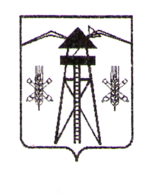 АДМИНИСТРАЦИЯ ВЛАДИМИРСКОГО СЕЛЬСКОГО ПОСЕЛЕНИЯЛАБИНСКОГО РАЙОНАП О С Т А Н О В Л Е Н И ЕОт 31 августа 2015 г.                                                                                               №249ст-ца Владимирская«Об утверждении административного регламента предоставления муниципальной
услуги «Согласование или отказ в согласовании переустройства и (или)
перепланировки нежилого помещения в многоквартирном доме  Владимирского сельского поселения Лабинского района»В соответствии с Федеральным законом от 27 июля 2010 года N 210-ФЗ "Об организации предоставления государственных и муниципальных услуг", Федеральным законом от  06 октября 2003 года № 131-ФЗ «Об общих принципах организации местного самоуправления в Российской Федерации», Уставом Владимирского сельского поселения Лабинского района, п о с т а н о в л я ю:1. Утвердить административный регламент предоставления муниципальной услуги «Согласование или отказ в согласовании переустройства и (или) перепланировки нежилого помещения в многоквартирном доме  Владимирского сельского поселения Лабинского района» (прилагается).2. Общему отделу администрации Владимирского сельского поселения Лабинского района (Зенина) разместить настоящее постановление на официальном сайте администрации Владимирского сельского поселения Лабинского района в информационно-коммуникационной сети Интернет.3. Контроль за выполнением настоящего постановления оставляю за собой. 4. Постановление вступает в силу со дня его обнародования.Глава администрации Владимирского сельского поселения Лабинского района                                                                             И.В.ТараськоваАдминистративный регламент
по предоставлению муниципальной услуги «Согласование или отказ
в согласовании переустройства и (или) перепланировки нежилого
помещения в многоквартирном доме  Владимирского сельского поселения Лабинского района»
I. Общие положения1.1.Предмет регулирования регламентаПредметом регулирования настоящего административного регламента предоставления администрацией Владимирского сельского поселения Лабинского района муниципальной услуги «Согласование или отказ в согласовании переустройства и (или) перепланировки нежилого помещения в многоквартирном доме Владимирского сельского поселения Лабинского района» (далее - Административный регламент) устанавливает сроки и последовательность административных процедур и административных действий органов администрации Владимирского сельского поселения Лабинского района и должностных лиц при предоставлении муниципальной услуги.1.2.Круг заявителейЗаявителями на предоставление Муниципальной услуги являются физические или юридические лица, являющиеся собственниками (нанимателями, арендаторами) нежилого помещения либо уполномоченные ими лица.1.3. Требования к порядку информирования о предоставлении муниципальной услугиИнформирование о предоставлении муниципальной услуги осуществляется:1.3.1. Информация о месте нахождения и графике работы Администрации и МФЦ, о порядке предоставления муниципальной услуги, сведения о ходе предоставления муниципальной услуги предоставляется с использованием средств массовой информации, телефонной связи, электронного информирования, при личном или письменном обращении в Администрацию, а также на официальном сайте администрации Владимирского сельского поселения Лабинского района в сети Интернет и в федеральной государственной информационной системе «Единый портал государственных и муниципальных услуг (функций)», кроме того с помощью публикаций в средствах массовой информации.1.3.2. Информация справочного характера об Администрации, ее почтовый адрес, адрес электронной почты, номера телефонов для справок и приема гражданГлава Администрации – Тараськова Ирина Владимировна.Юридический адрес Администрации: 352540, Краснодарский край, Лабинский район, ст. Владимирская, ул. 30 лет Победы, д. 44. Фактический адрес Администрации: 352540, Краснодарский край, Лабинский район, станица Владимирская, ул. 30 лет Победы, д. 44. Адрес электронной почты Администрации: vladimadminsp@mail.ruТелефон Администрации для справок и передачи обращения посредством факсимильной связи: 8(86169)6-34-89.Официальный сайт администрации Владимирского сельского поселения Лабинского района в сети Интернет: http:// vladim-admin.ru.В рамках оказания муниципальной услуги по телефону приемной Администрации оказывается необходимая информационно-консультационная помощь.При ответах на телефонные звонки должностные лица Администрации подробно информируют обратившихся граждан по интересующим их вопросам. Ответ должен начинаться с информации о наименовании органа, в который позвонил гражданин, фамилии, имени, отчества и должности лица, принявшего телефонный звонок. Если отсутствует возможность ответить на поставленный вопрос, гражданину сообщается телефонный номер, по которому можно получить необходимую информацию.Индивидуальное письменное информирование осуществляется путем дачи ответа на поставленные вопросы, содержащиеся в обращении заявителя. В ответе должны быть указаны должность, фамилия, инициалы и номер телефона исполнителя, адрес Администрации, адрес электронной почты. Ответ направляется по почте или электронной почте на адрес, указанный в запросе заявителя в установленные сроки.1.3.3. График работы АдминистрацииПонедельник - четверг - с 8.00 до 17.00 Пятница с 8.00 до 16.00обеденный перерыв - с 12.00 до 12.481.3.4. Место и график (часы) приема главой Администрации граждан с обращениями:Личный прием главы Администрации (в его отсутствие – заместителем главы  администрации)  осуществляется  по  адресу:  352540, Краснодарский край, Лабинский   район,   станица   Владимирская,   ул.  30 лет Победы,  д. 44, каждый рабочий день.1.3.5. Информация по вопросам предоставления услуг размещается на информационных   стендах  в  помещении  Администрации   по адресу:  352540Лабинский район, ст-ца Владимирская, ул. 30 лет Победы,44; в МФЦ по адресу:. Лабинск, ул. Победы, 177.1.3.6. Информационные стенды размещаются на видном, доступном месте и призваны обеспечить каждого заявителя исчерпывающей информацией о предоставлении муниципальной услуги.Оформление информационных листов осуществляется удобным для чтения шрифтом - Times New Roman, формат листа А-4, текст - прописные буквы, размером шрифта N 16 - обычный, наименование - заглавные буквы, размером шрифта N 16 - жирный, поля - . вкруговую. Тексты материалов должны быть напечатаны без исправлений, наиболее важные места выделяются жирным шрифтом. В случае оформления информационных материалов в виде образцов заполнения заявлений на получение муниципальной услуги, образцов заявлений, перечней документов требования к размеру шрифта и формату листа могут быть снижены.1.3.7. На информационных стендах в помещении Администрации размещается следующая информация:режим работы и адрес Администрации;номер телефона горячей линии, адрес электронной почты Администрации для обращений;почтовые адреса, телефоны, фамилии должностных лиц, ответственных за предоставление данной услуги;порядок получения консультаций об оказании муниципальной услуги;бланки заявлений, представляемых заявителем на получение муниципальной услуги;образцы заполнения заявлений на получение муниципальной услуги;перечень документов, необходимых для представления заявителем, для оформления каждого конкретного конечного документа;порядок обжалования действий (бездействия) должностного лица, а также принимаемого им решения при предоставлении муниципальной услуги;основания для отказа в предоставлении муниципальной услуги;перечень документов, которые могут быть предъявлены заявителями в качестве удостоверяющих личность;другая информация, необходимая для получения муниципальной услуги;акты, содержащие нормы, регулирующие деятельность по исполнению услуг (в части перечня документов, представляемых заявителем, сроков подготовки и выдачи документов, перечня получателей услуг, наименования выдаваемого документа и др.).1.3.8. При использовании  федеральной государственной информационнойсистемы «Единый портал государственных и муниципальных услуг (функций)» заявитель может:1) копировать и заполнять в электронной форме заявление и иные документы, необходимые для получения муниципальной услуги;2) подать заявление и иные документы, необходимые для получения муниципальной услуги;3) получить сведения о ходе исполнения заявления; 4)   получить   результат   предоставления   муниципальной   услуги,     заисключением случаев, когда такое получение запрещено федеральным законом.Федеральная государственная информационная система "Единый портал государственных и муниципальных услуг (функций)" (далее - Единый портал) представляет собой совокупность сведений о предоставляемых федеральными органами исполнительной власти Российской Федерации, органами исполнительной власти субъектов Российской Федерации и органами местного самоуправления государственных и муниципальных услугах и исполняемых этими органами государственных и муниципальных функциях, предназначенные для предоставления в установленном порядке по запросам заинтересованных лиц.1.3.9. Единый портал доступен любому пользователю информационно-телекоммуникационной сети Интернет на сайте www.gosuslugi.ru и организован таким образом, чтобы обеспечить простой и эффективный поиск информации и ее представление.1.3.10. Доступ к материалам Единого портала является бесплатным.1.3.11. Для удобства поиска информации о муниципальных услугах, осуществляемых Администрацией, необходимо воспользоваться классификатором "по ведомству".В рубрике "Консультирование" содержатся подробная информация о порядке и способах обращения за консультацией.1.3.12. Также прием и консультирование граждан по вопросам, связанным с предоставлением Муниципальной услуги осуществляется в МФЦ по адресу: . Лабинск, ул. Победы, 177, осуществляется в соответствии со следующим графиком:- без перерыва, воскресенье - выходной день.II. Стандарт предоставления Муниципальной услуги2.1. Наименование муниципальной услуги 	Согласование или отказ в согласовании переустройства и (или) перепланировки нежилого помещения в многоквартирном доме Владимирского сельского поселения Лабинского района  2.2. Наименование органа, предоставляющего муниципальную услугу 	2.2.1 Предоставление муниципальной услуги осуществляется администрацией Владимирского сельского поселения Лабинского района.2.2.2 Муниципальная услуга может быть предоставлена через МФЦ в соответствии с соглашением о взаимодействии между МФЦ и Администрацией. 2.2.3 Статьей 7 Федерального закона от 27 июля 2010 года N 210-Ф3 "Об организации предоставления муниципальных и муниципальных услуг", установлен запрет требовать от заявителя осуществления действий, в том числе согласований, необходимых для получения муниципальной услуги и связанных с обращением в иные муниципальные органы и организации, за исключением получения услуг, которые являются необходимыми и обязательными для предоставления муниципальной услуги.2.3. Результатом предоставления Муниципальной услуги является согласование или отказ в согласовании переустройства и (или) перепланировки нежилого помещения в многоквартирном доме.2.4. Срок предоставления услуги2.4.1.  Срок предоставления Муниципальной услуги составляет 45 дней со дня регистрации заявления.2.4.2. Максимальный срок ожидания в очереди при подаче заявления и прилагаемых документов для предоставления Муниципальной услуги, составляет 15 минут.2.4. 3.Максимальный срок ожидания в очереди для получения консультации составляет 15 минут.2.4.4. Максимальный срок продолжительности приема заявителя должностным лицом Управления либо МФЦ составляет 15 минут.2.4.5. Максимальный срок регистрации заявления о предоставлении Муниципальной услуги составляет 15 минут.2.14.6. Максимальный срок ожидания для получения результата Муниципальной услуги составляет 15 минут.2.5. Перечень нормативных правовых актов, регулирующих отношения, возникающие в связи с предоставлением муниципальной услугиЖилищный кодекс Российской Федерации от 29 декабря 2004 года N 188-ФЗ;Градостроительный кодекс Российской Федерации от 29 декабря 2004 года N 190-ФЗ;Федеральный закон от 29 декабря 2004 года N 189-ФЗ «О введении в действие Жилищного кодекса Российской Федерации»;Федеральный закон от 29 декабря 2004 N 191-ФЗ «О введении в действие Градостроительного кодекса Российской Федерации»;Федеральный закон от 6 октября 2003 года N 131-ФЗ «Об общих принципах организации местного самоуправления в Российской Федерации»;Федеральный закон от 27 июля 2006 года N 149-ФЗ «Об информации, информационных технологиях и о защите информации»;Федеральный закон от 27 июля 2010 года N 210-ФЗ «Об организации предоставления государственных и муниципальных услуг;постановление Правительства Российской Федерации от 21 января 2006 года N 25 «Об утверждении правил пользования жилыми помещениями»;постановление Государственного комитета Российской Федерации по строительству и жилищно-коммунальному комплексу от 27 сентября 2003 года N 170 «Об утверждении правил и норм технической эксплуатации жилищного фонда»;Закон Краснодарского края от 15 июля 2005 года N 896-КЗ «О порядке переустройства и (или) перепланировки нежилых помещений в многоквартирных жилых домах на территории Краснодарского края;Устав Владимирского сельского поселения Лабинского района2.6. Исчерпывающий перечень документов, необходимых в соответствии с законодательными или иными нормативными правовыми актами для предоставления муниципальной услуги1) заявление о переустройстве и (или) перепланировке;2) правоустанавливающие документы на переустраиваемое и (или) перепланируемое  нежилое помещение (подлинники или засвидетельствованные в нотариальном порядке копии);3) подготовленный и оформленный в установленном порядке проект переустройства и (или) перепланировки переустраиваемого и (или) перепланируемого нежилого помещения;4) технический паспорт переустраиваемого и (или) перепланируемого нежилого помещения, выданный органом технической инвентаризации, с данными не более чем шестимесячной давности на день подачи заявления, с указанием степени износа основных конструктивных элементов помещения и жилого дома в целом, либо оценки их технического состояния;5) письменное согласие собственника на переустройство и (или) перепланировку нежилого помещения (в случае, если заявителем является уполномоченный собственником арендатор (наниматель) нежилого помещения);6) заключение органа исполнительной власти Краснодарского края, специально уполномоченного в области государственной охраны, сохранения, использования и популяризации объектов культурного наследия, о допустимости проведения переустройства и (или) перепланировки нежилого помещения, если такое нежилое помещение или дом, в котором оно находится, является памятником архитектуры, истории или культуры;7) письменное согласие всех собственников помещений в жилом доме, если переустройство и (или) перепланировка нежилого помещения невозможны без присоединения к нему части общего имущества в жилом доме.2.7. В соответствии с пунктами 1 и 2 статьи 7 Федерального закона от 27 июля 2010 года N 210-ФЗ «Об организации предоставления государственных и муниципальных услуг» запрещено требовать от заявителя:1) предоставления документов и информации или осуществления действий, предоставление или осуществление которых не предусмотрено нормативными правовыми актами Российской Федерации, нормативными правовыми актами Краснодарского края и Административным регламентом;2) предоставления документов и информации, которые находятся в распоряжении органов, предоставляющих муниципальные услуги, иных органов местного самоуправления, государственных органов, организаций, участвующих в предоставлении муниципальных услуг в соответствии с нормативными правовыми актами Российской Федерации, нормативными правовыми актами Краснодарского края и Административным регламентом, за исключением документов, указанных в пункте 2.6 Административного регламента.2.8. Основания для отказа в предоставлении Муниципальной услуги:1) отсутствие хотя бы одного из документов, необходимых для получения Муниципальной услуги, указанных в пункте 2.6 настоящего Административного регламента;2) представление документов в ненадлежащий орган;3) несоответствие проекта переустройства и (или) перепланировки нежилого помещения требованиям законодательства.2.9. Предоставление Муниципальной услуги осуществляется бесплатно.2.10. Перечень услуг, необходимых и обязательных для предоставления
муниципальной услугиУслугой, необходимой и обязательной для предоставления Муниципальной услуги, является нотариальная услуга (в случае непредоставления подлинника).2.11.Требования к удобству и комфорту мест предоставления
Муниципальной услуги2.11. 1. Прием граждан для оказания Муниципальной услуги осуществляется согласно графику работы Администрации и МФЦ.2.11.2.  Места предоставления Муниципальной услуги в МФЦ оборудуются в соответствии со стандартом комфортности МФЦ.2.11.3. Рабочие места уполномоченных специалистов Администрации, предоставляющих Муниципальную услугу, оборудуются компьютерной техникой и оргтехникой, позволяющими организовать предоставление Муниципальной услуги в полном объеме.2.11.4. Места для проведения личного приема заявителей оборудуются стульями, столами, обеспечиваются канцелярскими принадлежностями, информационными стендами.2.11.5. Для ожидания гражданам отводится специальное место, оборудованное стульями.2.11.6.  В местах предоставления Муниципальной услуги предусматривается оборудование доступных мест общественного пользования (туалетов).2.11.7.  Прием заявителей осуществляется должностными лицами, ведущими прием в соответствии с установленным графиком.2.11.8. В целях обеспечения конфиденциальности сведений о заявителе, одним должностным лицом одновременно ведется прием только одного заявителя. Одновременный прием двух и более заявителей не допускается.2.12. Показатели доступности и качества Муниципальной услугиПоказателями доступности Муниципальной услуги являются:1) транспортная доступность к месту предоставления Муниципальной услуги;2) обеспечение беспрепятственного доступа лиц с ограниченными возможностями передвижения к помещениям, в которых предоставляется Муниципальная услуга;3) обеспечение предоставления Муниципальной услуги с использованием возможностей единого портала государственных и Муниципальных услуг;4) размещение информации о порядке предоставления Муниципальной услуги на официальном сайте;5) размещение информации о порядке предоставления Муниципальной услуги на едином портале государственных и муниципальных услуг.2.13. Показателями качества Муниципальной услуги являются:1) соблюдение срока предоставления Муниципальной услуги;2) соблюдение сроков ожидания в очереди при предоставлении Муниципальной услуги;3) отсутствие поданных в установленном порядке жалоб на решения и действия (бездействие) должностных лиц, принятые и осуществленные в ходе предоставления Муниципальной услуги.III. Состав, последовательность и сроки выполнения административных
процедур, требования к порядку их выполнения, в том числе особенности
выполнения административных процедур в электронной форме3.1. Предоставление Муниципальной услуги включает в себя следующие административные процедуры:1) прием и первичная проверка заявления и приложенных к нему документов;2) выдача заявителю расписки в получении документов;3) передача заявления и прилагаемых к нему документов из МФЦ в Администрацию (в случае поступления заявления в МФЦ);4) передача документов, подтверждающих принятие решения из Администрации в МФЦ (в случае поступления в МФЦ);5) выдача заявителю документов, подтверждающих принятие решения о согласовании переустройства и (или) перепланировки, либо об отказе в согласовании переустройства и (или) перепланировки;3.2. Блок-схема описания административного процесса предоставления Муниципальной услуги приведена в 2 к настоящему Административному регламенту.3.3. Прием и проверка заявления и приложенных к нему документов.3.3.1. Основанием для начала предоставления Муниципальной услуги, является подача физическим или юридическим лицом соответствующего заявления и приложенных к нему документов.3.3.2. Должностными лицами, ответственными за выполнение Муниципальной услуги, являются сотрудники Администрации и МФЦ, в должностные обязанности которых входит выполнение соответствующих функций (далее - Ответственный специалист).3.3.4. Ответственный специалист:1) устанавливает предмет обращения, устанавливает личность заявителя, проверяет его полномочия;2) проверяет наличие всех необходимых документов, перечисленных в пункте 2.6 настоящего Административного регламента;3) проверяет заявление, удостоверяясь, что его текст написан разборчиво и не исполнен карандашом, фамилии, имена и отчества физических лиц, адреса их мест жительства, наименования юридических лиц, адреса их мест нахождения написаны полностью;4) проверяет заявление и документы, прилагаемые к заявлению, удостоверяясь, что в них отсутствуют подчистки, приписки, зачеркнутые слова и иные не оговоренные исправления;5) удостоверяется, что документы не имеют серьезных повреждений, наличие которых не позволяет однозначно истолковать их содержание;6) сличает представленные экземпляры подлинников и копий документов.3.3.5. При отсутствии у заявителя надлежащим образом оформленного письменного заявления, Ответственный специалист помогает заявителю в оформлении заявления.3.3.6. В случае несоответствия документов, предоставленных заявителем, Ответственный специалист сообщает заявителю о наличии препятствий для предоставления Муниципальной услуги, объясняет заявителю содержание выявленных недостатков в представленных документах и предлагает принять меры по их устранению.3.3.7. Документы, выполненные с нарушениями условий пункта 2.6 настоящего Административного регламента, считаются не представленными.3.3.8. Расписка в получении документов оформляется при отсутствии оснований для отказа в приеме документов, необходимых для предоставления Муниципальной услуги.3.3.9. Расписка в получении документов составляется:1) в случае поступления заявления в МФЦ - в трех экземплярах: один выдается на руки заявителю в день приема заявления и документов с отметкой о дате их приема, второй помещается в дело с принятыми документами, третий остается в МФЦ;2) в случае поступления заявления в Администрацию - в двух экземплярах: один выдается на руки заявителю в день приема заявления и документов с отметкой о дате их приема, второй помещается в дело с принятыми документами.3.3.10. Максимальный срок ожидания в очереди при подаче заявления и прилагаемых документов для предоставления Муниципальной услуги, составляет 15 минут.3.3.11. Регистрация заявления о предоставлении Муниципальной услуги осуществляется в день подачи заявления.3.4. Передача заявления и прилагаемых к нему документов из МФЦ в Администрацию (в случае поступления заявления в МФЦ).3.4.1. Передача документов из МФЦ в Администрацию осуществляется на основании реестра, который составляется в двух экземплярах и содержит дату и время передачи.3.4.2. График приема-передачи документов из МФЦ в Администрацию осуществляется по согласованию между директором МФЦ и глава Администрацию.3.4.3. Ответственный специалист, принимающий документы, проверяет в присутствии курьера их соответствие данным, указанным в реестре. При соответствии передаваемых документов данным, указанным в реестре, Ответственный специалист расписывается в их получении, проставляет дату и время получения.3.4.4. Первый экземпляр реестра остается в Администрации, второй - подлежит возврату курьеру МФЦ.3.4.5. Передача заявления и прилагаемых к нему документов курьером из МФЦ в Администрацию осуществляется в день выдачи заявителю расписки в получении документов. В случае выдачи заявителю расписки в получении документов в субботу, передача заявления и прилагаемых к нему документов курьером из МФЦ в Администрацию осуществляется в первый, следующий за субботой рабочий день.3.5. Передача документов, подтверждающих принятие решения из Администрации в МФЦ (в случае поступления заявления в МФЦ).3.5.1. Передача документов из Администрации в МФЦ осуществляется на основании реестра, который составляется в двух экземплярах и содержит дату и время передачи.3.5.2. График приема-передачи документов из Администрации в МФЦ осуществляется по согласованию между директором МФЦ и главой Администрации.3.5.3. Сотрудник МФЦ, принимающий документы, проверяет в присутствии курьера их соответствие данным, указанным в реестре. При соответствии передаваемых документов данным, указанным в реестре, сотрудник МФЦ расписывается в их получении, проставляет дату и время получения.3.5.4. Первый экземпляр реестра остается в Администрации, второй - подлежит возврату курьеру МФЦ.3.5.5. Передача документов курьером из Администрации в МФЦ осуществляется в день их регистрации.3.6. Выдача заявителю документов, подтверждающих принятие решения.3.6.1. Документы, подтверждающие принятие решения о согласовании переустройства и (или) перепланировки, либо об отказе в согласовании переустройства и (или) перепланировки выдаются или направляются заявителю по адресу, указанному в заявлении, не позднее, чем через три рабочих дня со дня принятия решения.3.6.2. В случае выдачи результата Муниципальной услуги в Администрацию, Ответственный специалист Администрации устанавливает личность заявителя и проверяет его полномочия. Заявитель подтверждает получение результата Муниципальной услуги личной подписью в соответствующем реестре учета выданных документов.3.6.3. В случае выдачи результата Муниципальной услуги в МФЦ:1) Ответственный специалист МФЦ устанавливает личность заявителя, проверяет наличие расписки, знакомит с содержанием документов и выдает их;2) заявитель подтверждает получение документов личной подписью с расшифровкой в соответствующей графе расписки, которая хранится в МФЦ.3.6.5. Результатом административной процедуры оказания Муниципальной услуги является выдача заявителю документов, подтверждающих принятие решения о согласовании переустройства и (или) перепланировки, либо об отказе в согласовании переустройства и (или) перепланировки.3.7. Особенности осуществления административных процедур в электронной форме.3.7.1. В электронной форме через портал государственных и муниципальных услуг (функций), портал государственных и муниципальных услуг Краснодарского края, при наличии технической возможности могут осуществляться следующие административные процедуры:1) предоставление в установленном порядке информации заявителю и обеспечения доступа заявителя к сведениям о Муниципальной услуге;2) возможность получения и копирования заявителем форм заявлений и иных документов, необходимых для получения Муниципальной услуги;3) подача заявителем заявления, необходимого для предоставления Муниципальной услуги, и прием таких заявлений с использованием информационно-технологической и коммуникационной инфраструктуры, в том числе через портал государственных и муниципальных услуг (функций) http://www.gosuslugi.ru, портал государственных и муниципальных услуг Краснодарского края http://www.pgu.krasnodar.ru;4) возможность для заявителей осуществлять с использованием единого портала государственных и муниципальных услуг (функций) мониторинга хода предоставления Муниципальной услуги;5) возможность получения заявителем результатов предоставления Муниципальной услуги в электронном виде, если это не запрещено действующим законодательством.3.7.2. Гражданин, достигший 18-летнего возраста, при наличии технической возможности вправе подать заявление в электронной форме с использованием "Портала государственных и муниципальных услуг (функций)" http://www.gosuslugi.ru и "Портала государственных и муниципальных услуг Краснодарского края http://www.pgu.krasnodar.ru" (далее - Портал).3.7.3. Сведения, содержащиеся в заявлении, подаваемом в электронной форме, должны соответствовать сведениям, содержащимся в установленной форме заявления, представленной на федеральном, региональном Портале.3.7.4. После подачи гражданином заявления с использованием Портала осуществляется передача заявления посредством автоматизированной системы (при условии внедрения системы межведомственного электронного взаимодействия) в МФЦ либо в Управление.3.7.5. Ответственный специалист при поступлении заявления, поданного в электронной форме, осуществляет проверку на наличие оснований для отказа в приеме заявления к рассмотрению. В течение трех рабочих дней, следующих за днем поступления заявления, Ответственный специалист по результатам проверки направляет заявителю уведомление с использованием автоматизированной системы, которое доступно для просмотра заявителю в соответствующем разделе Портала.3.7.6. Уведомление должно содержать информацию о перечне документов, необходимых для представления заявителем для получения Муниципальной услуги.3.7.7. Заявление, поданное в электронной форме, считается принятым к рассмотрению и зарегистрированным после предоставления заявителем необходимого пакета документов. Срок рассмотрения заявления исчисляется со дня регистрации заявления.3.7.8. Принятое заявление распечатывается, заверяется подписью принявшего его сотрудника, регистрируется в журнале учета поступающих документов.3.7.9. Для получения Муниципальной услуги гражданин, подавший заявление в электронной форме, представляет в Управление все надлежащим образом оформленные документы, указанные в пункте 2.6 Административного регламента.3.8.10. Исполнение Муниципальной услуги до представления всех необходимых документов не допускается.IV. Порядок и формы контроля за предоставлением Муниципальной услуги4.1. Текущий контроль осуществляется главой Администрации и руководителем МФЦ.4.2. Текущий контроль осуществляется в течение установленного срока предоставления Муниципальной услуги путем проведения главой Администрации и руководителем МФЦ проверок соблюдения и исполнения Ответственными специалистами положений настоящего Административного регламента, иных правовых актов.4.3. Контроль за полнотой и качеством исполнения Муниципальной услуги включает в себя проведение проверок, выявление и устранение нарушений прав заявителей, результатов предоставления Муниципальной услуги, рассмотрение, принятие решений и подготовку ответов на обращения заявителей, содержащих жалобы на решения, действия (бездействие) Ответственных специалистов Администрации и МФЦ.4.4. По результатам проведенных проверок, в случае выявления нарушений прав заявителей, осуществляется привлечение виновных лиц к ответственности в соответствии с законодательством Российской Федерации.4.5. Проведение проверок может носить плановый характер (осуществляться на основании квартальных планов работы) и внеплановый характер (по конкретному обращению заявителя по результатам предоставления Муниципальной услуги).4.6. Ответственные специалисты несут персональную ответственность за соблюдение сроков и порядка приема документов, а также соблюдение сроков выполнения административных процедур, указанных в Административном регламенте.V. Досудебный (внесудебный) порядок обжалования решений и действий (бездействия) органа, предоставляющего муниципальную услугу, а также должностных лиц, муниципальных служащих5.1. Информация для заявителя о его праве на досудебное (внесудебное) обжалование решений и действий (бездействия), принятых в ходе предоставления муниципальной услугиЗаявитель имеет право на обжалование решений и действий (бездействия) Администрации, должностных лиц Администрации, муниципальных служащих, принятых (осуществляемых) в ходе предоставления муниципальной услуги, в досудебном и внесудебном порядке.5.2. Предмет досудебного (внесудебного) обжалованияПредметом досудебного (внесудебного) обжалования является:- нарушение срока регистрации запроса заявителя о предоставлении муниципальной услуги;- нарушение срока предоставления муниципальной услуги;- требование у заявителя документов, не предусмотренных нормативными правовыми актами Российской Федерации, нормативными правовыми актами Краснодарского края, муниципальными правовыми актами  муниципального образования Лабинский район для предоставления муниципальной услуги;- отказ в приёме документов у заявителя, предоставление которых предусмотрено нормативными правовыми актами Российской Федерации, нормативными правовыми актами Краснодарского края, муниципальными правовыми актами Владимирского сельского поселения Лабинского района;- отказ в предоставлении муниципальной услуги, если основания отказа не предусмотрены федеральными законами и принятыми в соответствии с ними иными нормативными правовыми актами Российской Федерации, нормативными правовыми актами Краснодарского края, нормативно-правовыми актами Владимирского сельского поселения Лабинского района;- затребование с заявителя при предоставлении муниципальной услуги платы, не предусмотренной нормативными правовыми актами Российской Федерации, нормативными правовыми актами Краснодарского края, муниципальными правовыми актами Владимирского сельского поселения Лабинского района. 5.3. Органы Администрации и уполномоченные на рассмотрение должностные лица, которым может быть направлена жалоба.Жалоба заявителя в досудебном (внесудебном) порядке направляется в Администрацию. 5.4. Порядок подачи и рассмотрения жалобы5.4.1. В досудебном (судебном) порядке заявитель имеет право обратиться с жалобой в письменной форме по почте, через МБУ «МФЦ», с использованием информационно-телекоммуникационной сети Интернет, официального сайта Администрации, федеральной государственной информационной системы «Единый портал государственных и муниципальных услуг (функций)», «Портал государственных и муниципальных услуг» Краснодарского края», а также жалоба может быть принята при личном приёме заявителя. 5.4.2. Основанием для начала процедуры досудебного (внесудебного) обжалования решения и действия Администрации,   должностных лиц Администрации, муниципальных служащих является подача заявителем жалобы.5.4.3. Жалоба должна содержать:- наименование органа, предоставляющего указанную муниципальную услугу, должностного лица органа, предоставляющего указанную муниципальную услугу, решения и действия (бездействие) которых обжалуются;- фамилию, имя, отчество (последнее - при наличии), сведения о месте жительства заявителя - физического лица либо наименование, сведения о месте нахождения заявителя - юридического лица, а также номер (номера) контактного телефона, адрес (адреса) электронной почты (при наличии) и почтовый адрес, по которым должен быть направлен ответ заявителю;- сведения об обжалуемых решениях и действиях (бездействии) органа, предоставляющего указанную муниципальную услугу, должностного лица органа, предоставляющего указанную муниципальную услугу;- доводы, на основании которых заявитель не согласен с решением и действием (бездействием) органа, предоставляющего указанную муниципальную услугу, должностного лица органа, предоставляющего указанную муниципальную услугу.5.4.4. В случае, если жалоба подается через представителя заявителя, также представляется документ, подтверждающий полномочия на осуществление действий от имени заявителя. В качестве документа, подтверждающего полномочия на осуществление действий от имени заявителя, может быть представлена:- доверенность, оформленная в соответствии с законодательством Российской Федерации;- копия решения о назначении или об избрании либо постановления о назначении физического лица на должность, в соответствии с которым такое физическое лицо обладает правом действовать от имени заявителя без доверенности.5.4.5. Заявителем могут быть представлены документы (при наличии), подтверждающие доводы заявителя, либо их копии.5.4.6. В электронном виде жалоба может быть подана заявителем посредством:- официального сайта Администрации в информационно-телекоммуникационной сети Интернет;- федеральной государственной информационной системы «Единый портал государственных и муниципальных услуг (функций)»;- «Портала государственных и муниципальных услуг» Краснодарского края».5.4.7. Жалоба рассматривается Администрацией.5.4.8. Жалоба может быть подана заявителем через МБУ «МФЦ». При поступлении жалобы МБУ «МФЦ» обеспечивает её передачу в Администрацию на её рассмотрение в порядке и сроки, которые установлены соглашением о взаимодействии между МБУ «МФЦ» и Администрацией.5.5. Сроки рассмотрения жалобыЖалоба подлежит рассмотрению должностным лицом, наделённым полномочиями по рассмотрению жалоб, в течение 15 (пятнадцати) рабочих дней со дня её регистрации, а в случае обжалования отказа Администрации, должностного лица Администрации в приёме документов у заявителя либо в исправлении допущенных опечаток и ошибок или в случае обжалования нарушения установленного срока таких исправлений - в течение 5 (пяти) рабочих дней со дня её регистрации.5.6. Перечень оснований для приостановления рассмотрения жалобы в случае, если возможность приостановления предусмотрена законодательством Российской ФедерацииОснования для приостановления рассмотрения жалобы отсутствуют.5.7. Результат рассмотрения жалобы5.7.1. По результатам рассмотрения жалобы принимается одно из следующих решений:- удовлетворение жалобы, в том числе в форме отмены принятого решения, исправления допущенных администрацией опечаток и ошибок в выданных в результате предоставления муниципальной услуги документах, возврата заявителю денежных средств, взимание которых не предусмотрено нормативными правовыми актами  Российской  Федерации,   нормативными   правовыми   актами Краснодарского   края,  нормативно - правовыми актами Владимирского сельскогопоселения Лабинского района;- отказ в удовлетворении жалобы.5.7.2. В случае установления в ходе или по результатам рассмотрения жалобы признаков состава административного правонарушения или преступления должностное лицо, наделённое полномочиями по рассмотрению жалоб, незамедлительно направляет имеющиеся материалы в органы прокуратуры.5.8. Порядок информирования заявителя о результатах рассмотрения жалобыНе позднее дня, следующего за днем принятия решения, заявителю в письменной форме и по желанию заявителя в электронной форме направляется мотивированный ответ о результатах рассмотрения жалобы.5.9. Порядок обжалования решения по жалобеЗаявители имеют право обжаловать решение по жалобе в судебном порядке в соответствии с законодательством Российской Федерации.5.10. Право заявителя на получение информации и документов, необходимых для обоснования и рассмотрения жалобыЗаявители имеют право обратиться в Администрацию за получением информации и документов, необходимых для обоснования и рассмотрения жалобы, в письменной форме по почте, через МБУ «МФЦ», с использованием информационно-телекоммуникационной сети Интернет, официального сайта Администрации, федеральной государственной информационной системой «Единый портал государственных и муниципальных услуг (функций)», «Портал государственных и муниципальных услуг» Краснодарского края».5.11. Способы информирования заявителей о порядке подачи и рассмотрения жалобыИнформацию о порядке подачи и рассмотрения жалобы заявители могут получить на информационном стенде в местах предоставления указанной муниципальной услуги, на официальном сайте Администрации и в федеральной государственной информационной системе «Единый портал государственных и муниципальных услуг (функций)», «Портале государственных и муниципальных услуг» Краснодарского края».Ведущий специалист                                                                              О.А.Свинцова ФОРМА ЗАЯВЛЕНИЯ О ПЕРЕУСТРОЙСТВЕ И (ИЛИ) ПЕРЕПЛАНИРОВКЕ ЖИЛОГО ПОМЕЩЕНИЯЗАЯВЛЕНИЕо переустройстве и (или) перепланировке жилого помещенияот _______________________________________________________________      (указывается наниматель, либо арендатор, либо собственник                жилого помещения, либо собственники   _______________________________________________________________        жилого помещения, находящегося в общей собственности            двух и более лиц, в случае, если ни один из   _______________________________________________________________             собственников либо иных лиц не уполномочен          в установленном порядке представлять их интересы)   _______________________________________________________________   _______________________________________________________________   _______________________________________________________________   _______________________________________________________________   _______________________________________________________________Примечание. Для   физических   лиц   указываются:   фамилия,  имя,            отчество,   реквизиты    документа,    удостоверяющего            личность (серия, номер,  кем  и  когда  выдан),  место            жительства,  номер    телефона;    для   представителя            физического лица указываются: фамилия,  имя,  отчество            представителя,    реквизиты    доверенности,   которая            прилагается к заявлению.            Для юридических    лиц    указываются:   наименование,            организационно-правовая форма, адрес места нахождения,            номер    телефона,   фамилия,    имя,  отчество  лица,            уполномоченного  представлять  интересы   юридического            лица,    с    указанием     реквизитов      документа,            удостоверяющего   эти   правомочия  и  прилагаемого  к            заявлению.Место нахождения жилого помещения: _______________________________                                     (указывается полный адрес:                                    субъект Российской Федерации,__________________________________________________________________        муниципальное образование, поселение, улица, дом,__________________________________________________________________       корпус, строение, квартира (комната), подъезд, этаж)Собственник(и) жилого помещения: _____________________________________________________________________________________________________________________________________________________________________    Прошу разрешить ______________________________________________                           (переустройство, перепланировку,                           переустройство и перепланировку -                                    нужное указать)жилого помещения, занимаемого на основании _______________________                                            (права собственности,_________________________________________________________________,        договора найма, договора аренды - нужное указать)согласно    прилагаемому    проекту    (проектной    документации)переустройства и (или) перепланировки жилого помещения.    Срок производства ремонтно-строительных работ с "__" _________200_ г. по "__" _________ 200_ г.    Режим производства ремонтно-строительных работ с _____ по ____часов в ___________________ дни.    Обязуюсь:    осуществить ремонтно-строительные работы  в   соответствии   спроектом (проектной документацией);    обеспечить    свободный    доступ     к    месту    проведенияремонтно-строительных  работ   должностных   лиц  органа  местногосамоуправления муниципального образования либо уполномоченного  иморгана для проверки хода работ;    осуществить работы в установленные сроки   и   с   соблюдениемсогласованного режима проведения работ.    Согласие на переустройство и (или) перепланировку получено  отсовместно проживающих совершеннолетних членов   семьи   нанимателяжилого помещения по договору социального найма от "__" _______________ г. N _______:    --------------------------------    <*> Подписи  ставятся   в   присутствии   должностного   лица,принимающего документы. В ином случае представляется оформленное вписьменном виде согласие члена семьи, заверенное нотариально,    спроставлением отметки об этом в графе 5.К заявлению прилагаются следующие документы:1) _______________________________________________________________         (указывается вид и реквизиты правоустанавливающего        документа на переустраиваемое и (или) перепланируемое___________________________________________________ на ___ листах;      жилое помещение (с отметкой: подлинник        или нотариально заверенная копия)2) проект  (проектная   документация)   переустройства   и   (или)перепланировки жилого помещения на _____ листах;3) технический паспорт переустраиваемого и (или)  перепланируемогожилого помещения на _____ листах;4) заключение органа по охране памятников архитектуры, истории   икультуры о  допустимости   проведения   переустройства   и   (или)перепланировки жилого помещения (представляется в случаях,    еслитакое жилое помещение или дом, в котором оно находится,   являетсяпамятником архитектуры, истории или культуры) на _____ листах;5) документы, подтверждающие   согласие   временно   отсутствующихчленов семьи нанимателя на переустройство и (или)   перепланировкужилого помещения, на _____ листах (при необходимости);6) иные документы: _______________________________________________                      (доверенности, выписки из уставов и др.)Подписи лиц, подавших заявление <*>:"__" __________ 200_ г. __________________ _______________________       (дата)           (подпись заявителя) (расшифровка подписи                                                 заявителя)"__" __________ 200_ г. __________________ _______________________       (дата)           (подпись заявителя) (расшифровка подписи                                                 заявителя)"__" __________ 200_ г. __________________ _______________________       (дата)           (подпись заявителя) (расшифровка подписи                                                 заявителя)"__" __________ 200_ г. __________________ _______________________       (дата)           (подпись заявителя) (расшифровка подписи                                                 заявителя)    --------------------------------    <*> При пользовании жилым помещением на   основании   договорасоциального найма заявление подписывается нанимателем, указанным вдоговоре в качестве стороны, при пользовании жилым помещением   наосновании договора аренды - арендатором, при   пользовании   жилымпомещением    на    праве    собственности     -     собственником(собственниками).------------------------------------------------------------------         (следующие позиции заполняются должностным лицом,                       принявшим заявление)Документы представлены на приеме     "__" ________________ 20___ г.Входящий номер регистрации заявления _____________________________Выдана расписка в получениидокументов                           "__" ________________ 20___ г.                                     N _______________Расписку получил                     "__" ________________ 20___ г.                                     _____________________________                                          (подпись заявителя)______________________________________             (должность,______________________________________         ___________________      Ф.И.О. должностного лица,                     (подпись)        принявшего заявление)ФОРМА ДОКУМЕНТА, ПОДТВЕРЖДАЮЩЕГО ПРИНЯТИЕ РЕШЕНИЯО СОГЛАСОВАНИИ ПЕРЕУСТРОЙСТВА И (ИЛИ) ПЕРЕПЛАНИРОВКИЖИЛОГО ПОМЕЩЕНИЯ(Бланк органа,осуществляющегосогласование)РЕШЕНИЕо согласовании переустройства и (или) перепланировкижилого помещенияВ связи с обращением _____________________________________________                        (Ф.И.О. физического лица, наименование                            юридического лица - заявителя)                     переустройство и (или) перепланировкуо намерении провести -------------------------------------   жилых                             (ненужное зачеркнуть)помещений по адресу: _____________________________________________                                        занимаемых (принадлежащих)______________________________________, --------------------------                                          (ненужное зачеркнуть)на основании: ____________________________________________________                (вид и реквизиты правоустанавливающего документа                          на переустраиваемое и (или)_________________________________________________________________,                 перепланируемое жилое помещение)по результатам рассмотрения  представленных   документов   приняторешение:1. Дать согласие на ______________________________________________                          (переустройство, перепланировку,                          переустройство и перепланировку -                                  нужное указать)жилых  помещений  в   соответствии   с   представленным   проектом(проектной документацией).2. Установить <*>:срок производства ремонтно-строительных работ с "__" _____________20___ г. по "__" _____________ 20___ г.;режим производства ремонтно-строительных работ с _______ по ______часов в _______________________ дни.____________________________________________________________________________________________________________________________________    --------------------------------    <*> Срок и режим  производства   ремонтно-строительных   работопределяются в соответствии с заявлением. В случае   если   орган,осуществляющий согласование, изменяет указанные в заявлении срок ирежим производства ремонтно-строительных    работ,    в    решенииизлагаются мотивы принятия такого решения.3. Обязать заявителя   осуществить    переустройство    и    (или)перепланировку жилого помещения  в   соответствии    с    проектом(проектной документацией) и с соблюдением требований _______________________________________________________________________________               (указываются реквизиты нормативного                     правового акта субъекта__________________________________________________________________           Российской Федерации или акта органа местного             самоуправления, регламентирующего порядок_________________________________________________________________.              проведения ремонтно-строительных работ    по переустройству и (или) перепланировке жилых помещений)4. Установить, что  приемочная   комиссия   осуществляет   приемкувыполненных ремонтно-строительных работ  и   подписание   акта   озавершении переустройства и (или) перепланировки жилого  помещенияв установленном порядке.5. Приемочной комиссии  после   подписания   акта   о   завершениипереустройства и (или) перепланировки жилого помещения   направитьподписанный акт в орган местного самоуправления.6. Контроль за исполнением настоящего решения возложить на__________________________________________________________________         (наименование структурного подразделения и (или)                 Ф.И.О. должностного лица органа,_________________________________________________________________.                   осуществляющего согласование)                                __________________________________                                (подпись должностного лица органа,                                   осуществляющего согласование)                                                              М.П.Получил: "__" ______ 20___ г. ______________________ (заполняется в                             (подпись заявителя или случае                              уполномоченного лица  получения                                   заявителей)      решения                                                    лично)Решение направлено в адрес заявителя(ей) "__" ____________ 20___ г.(заполняется в случае направлениярешения по почте)                                       ___________________________                                       (подпись должностного лица,                                           направившего решение                                          в адрес заявителя(ей))Блок-схема
процедуры предоставления муниципальной услуги "Согласование или отказ
в согласовании переустройства и (или) перепланировки нежилого помещения
в многоквартирном доме"1. прием и первичная проверка заявления и приложенных к нему документов                                                                                     ▼             при наличии всех документов при наличии не всех документов                                                                                    ▼2. выдача заявителю расписки в получении документов, информирование заявителя о     наличии препятствий        для предоставления услуги            и мерах по их устранению                                                                                      ▼3. передача заявления и прилагаемых к нему документов из МФЦ  в Администрацию                                                                                  ▼5. передача документов, подтверждающих принятие решения из Администрации в МФЦ                                                                                   ▼          6. выдача заявителю документов, подтверждающих принятие решения       Ведущий специалист                                                                              О.А.Свинцова ПРИЛОЖЕНИЕУТВЕРЖДЕНпостановлением администрацииВладимирского сельского поселения Лабинского районаот 31.08.2015 г. № 249Понедельник8.00 - 19.00Вторник8.00 - 19.00Среда8.00 - 19.00Четверг8.00 - 19.00Пятница8.00 - 19.00Суббота8.00 - 13.00Приложение N 1
к административному регламенту
предоставления муниципальной услуги
"Согласование или отказ в согласовании
переустройства и (или) перепланировки
нежилого помещения
в многоквартирном домеВ _____________________________(наименование органа местногосамоуправления_______________________________муниципального образования)N 
п/пФамилия, имя,
отчество  Документ,    
удостоверяющий  
личность     
(серия, номер, кем
и когда выдан) Подпись <*>Отметка о   
нотариальном  
заверении   
подписей лиц 12     3       4    5      Приложение N 2
к административному регламенту
предоставления муниципальной услуги
"Согласование или отказ в согласовании
переустройства и (или) перепланировки
нежилого помещения
в многоквартирном домеПриложение N 3
к административному регламенту
предоставления муниципальной услуги
"Согласование или отказ в согласовании
переустройства и (или) перепланировки
нежилого помещения
в многоквартирном доме